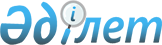 О внесении изменений в некоторые постановления и решения акимата города Атырау  и Атырауского городского маслихатаCовместное постановление Атырауского городского акимата Атырауской области от 04 декабря 2014 года № 1707 и решение Атырауского городского маслихата Атырауской области от 05 декабря 2014 года № 228. Зарегистрировано Департаментом юстиции Атырауской области 23 декабря 2014 года № 3062

      В соответствии со статьями 6, 31 Закона Республики Казахстан от 23 января 2001 года "О местном государственном управлении и самоуправлении в Республике Казахстан" и Закона Республики Казахстан от 21 января 2013 года "О внесении изменений и дополнений в некоторые законодательные акты Республики Казахстан по вопросам ономастики" Атырауский городской акимат ПОСТАНОВЛЯЕТ и Атырауский городской маслихат РЕШИЛ:



      1. Внести изменения в некоторые решения Атырауского городского маслихата и постановления акимата города Атырау согласно приложению к настоящему решению и постановлению.



      2. Контроль за исполнением настоящего решения и постановления возложить на заместителя акима города Атырау (Г.М. Шакирова) и на постоянную комиссию Атырауского городского маслихата по вопросам соблюдения законодательства, приема и обращении граждан, экологии, развития сельского хозяйства, жилищного, энергетики и автотранспортных дорог (Б. Рыскалиев).



      3. Настоящее решение и постановление вступает в силу со дня государственной регистрации в органах юстиции и вводится в действие по истечении десяти календарных дней после дня их первого официального опубликования.      Председатель ХХІХ сессии                Аким города Атырау

      Б. Хаменова                             Н. Ожаев      Секретарь Атырауского

      городского маслихата                    Б. Казиманов

Приложение к постановлению 

акимата города Атырау от 

4 декабря 2014 года № 1707 и

решению Атырауского городского

маслихата от 5 декабря    

2014 года № 228        

Изменения вносимые в некоторые постановления акимата города Атырау и решения Атырауского городского маслихата

      1. В постановлении акимата города Атырау от 1 апреля 2010 года № 281 и решении Атырауского городского маслихата от 9 апреля 2010 года № 192 "Жаңа көшелер мен өткелдерге атау беру туралы" (зарегистрировано в реестре государственной регистрации нормативных правовых актов за № 4-1-114, опубликовано 27 апреля 2010 года в газете "Атырау"):



      в тексте на государственном языке в пунктах 3, 8, 9 и в приложениях 5, 6 слова "кенттік" и "кенті" заменить соответственно словами "ауылдық" и "ауылы".



      2. В постановлении акимата города Атырау от 1 апреля 2010 года № 280 и решении Атырауского городского маслихата от 9 апреля 2010 года № 191 "Атырау қаласы мен селолық округ көшелеріне атау беру және кейбір көшелердің атын өзгерту туралы" (зарегистрировано в реестре государственной регистрации нормативных правовых актов за № 4-1-115, опубликовано 29 апреля 2010 года в газете "Атырау"):



      в тексте на государственном языке в наименовании и в пункте 8 слова "селолық" и "селосындағы" заменить соответственно словами "ауылдық" и "ауылындағы".



      3. В постановлении акимата города Атырау от 22 сентября 2010 года № 1064 и решении Атырауского городского маслихата от 7 октября 2010 года № 219 "Атырау қаласындағы және селолық округтегі көшелерге атау беру, атын өзгерту және кейбір көшелер мен өткелдердің атауларының транскрипциясын өзгерту туралы" (зарегистрировано в реестре государственной регистрации нормативных правовых актов за № 4-1-123, опубликовано 9 ноября 2010 года в газете "Атырау"):



      в тексте на государственном языке в наименовании и в пунктах 8 и 9 слова "селолық" и "селосындағы" заменить соответственно словами "ауылдық" и "ауылындағы".



      4. В постановлении акимата города Атырау от 22 сентября 2010 года № 1063 и решении Атырауского городского маслихата от 7 октября 2010 года № 220 "Атырау қаласындағы, селолық округтердегі көшелер мен өткелдерге атау беру және атын өзгерту туралы" (зарегистрировано в реестре государственной регистрации нормативных правовых актов за № 4-1-124, опубликовано 9 ноября 2010 года в газете "Атырау"):



      в тексте на государственном языке в наименовании и в пунктах 8, 9, 10, 11, 12, 13, 14 слова "селолық", "селосындағы", "селосының" заменить соответственно словами "ауылдық", "ауылындағы", "ауылының".



      5. В постановлении акимата города Атырау от 4 мая 2011 года № 597 и решении Атырауского городского маслихата от 12 мая 2011 года № 276 "О переименовании улицы в городе Атырау и о присвоении наименовании улицам в сельских округах города Атырау" (зарегистрировано в реестре государственной регистрации нормативных правовых актов за № 4-1-141, опубликовано 30 июня 2010 года в газете "Прикаспийская коммуна"):



      в тексте на государственном языке в наименовании и в пункте 2, подпунктах 1), 2), 3), 4) пункта 2 слова "селолық" и "селосындағы" заменить соответственно словами "ауылдық" и "ауылындағы".



      6. В постановлении акимата города Атырау от 10 мая 2011 года № 705 и решении Атырауского городского маслихата от 12 мая 2011 года № 278 "О переименовании некоторых улиц, проездов, переулка и проспекта" (зарегистрировано в реестре государственной регистрации нормативных правовых актов за № 4-1-142, опубликовано 9 июля 2011 года в газете "Прикаспийская коммуна"):



      в тексте на государственном языке в пункте 2 слово "кенттік" заменить соответственно словом "ауылдық";



      в тексте на русском языке в пункте 2 слово "поселкового" заменить словом "сельского";



      в тексте на государственном языке в пунктах 3 и 4 слова "селолық" и "селосындағы" заменить соответственно словами "ауылдық" и "ауылындағы".



      7. В постановлении акимата города Атырау от 10 мая 2011 года № 706 и решении Атырауского городского маслихата от 12 мая 2011 года № 279 "Об изменении транскрипции названий некоторых улиц и проездов" (зарегистрировано в реестре государственной регистрации нормативных правовых актов за № 4-1-143, опубликовано 9 июля 2011 года в газете "Прикаспийская коммуна"):



      в тексте на государственном языке в пункте 2 слово "кенттік" заменить соответственно словом "ауылдық";



      в тексте на русском языке в пункте 2 слово "поселкового" заменить словом "сельского".



      8. В постановлении акимата города Атырау от 10 мая 2011 года № 707 и решении Атырауского городского маслихата от 12 мая 2011 года № 280 "О наименовании некоторых улиц, проездов и проспекта" (зарегистрировано в реестре государственной регистрации нормативных правовых актов за № 4-1-144, опубликовано 9 июля 2011 года в газете "Прикаспийская коммуна"):



      в тексте на государственном языке в пункте 2 слово "кенттік" заменить соответственно словом "ауылдық";



      в тексте на русском языке в пункте 2 слово "поселкового" заменить словом "сельского";



      в тексте на государственном языке в пунктах 3, 4, 5, 6, 7, 8, 9 слова "селолық" и "селосындағы" заменить соответственно словами "ауылдық" и "ауылындағы".



      9. В постановлении акимата города Атырау от 10 мая 2011 года № 708 и решении Атырауского городского маслихата от 12 мая 2011 года № 281 "О присвоении наименования улицам и проездам нового микрорайона и поселкового, сельского округах города Атырау" (зарегистрировано в реестре государственной регистрации нормативных правовых актов за № 4-1-145, опубликовано 9 июля 2011 года в газете "Прикаспийская коммуна"):



      в тексте на государственном языке в наименовании и в пункте 14 слово "кенттік" заменить соответственно словом "ауылдық";



      в тексте на русском языке в наименовании и в пункте 14 слово "поселкового" заменить словом "сельского";



      в тексте на государственном языке в наименовании и в пункте 15 слова "селолық" заменить соответственно словом "ауылдық".
					© 2012. РГП на ПХВ «Институт законодательства и правовой информации Республики Казахстан» Министерства юстиции Республики Казахстан
				